Dr. Chang-hoon Shin, Research Fellow at the Asan Institute for Policy Studies, will testify before the US House of Representatives Subcommittee on Africa, Global Health Rights, and International Organizations on June 18th, 2014, at 2:00pm at the 2200 Rayburn House Office Building. The briefing and hearing will be held on “Human Rights Abuses and Crimes Against Humanity in North Korea.” It is the first examination of the working conditions, environment, safety, and health concerns of workers in North Korean nuclear facilities. The discussion includes human rights abuses against these workers, including severe exposure to radiation, and related radiation poisoning and diseases. The testimonial evidence shows that substantial human rights violations are being committed and the lives of many workers are being sacrificed in the course of North Korea’s pursuit of nuclear weapons. This testimony will provide the international community with additional evidence of the dangers of North Korea’s nuclear program and the continuing human rights violations occurring in the DPRK. - Please click on the following link for further information on the subcommittee hearing. http://foreignaffairs.house.gov/hearing/subcommittee-briefing-and-hearing-human-rights-abuses-and-crimes-against-humanity-northThe witnesses are:The Honorable Andrew Natsios
Co-Chair
The Committee for Human Rights in North KoreaShin Chang-Hoon, Ph.D
Director
Center for Global Governance
Asan Institute for Policy StudiesMr. Shin Dong-hyuk
Survivor of North Korean prison campThe briefer is:The Honorable Lee Jung-hoon
Ambassador-at-Large for Human Rights
Republic of Korea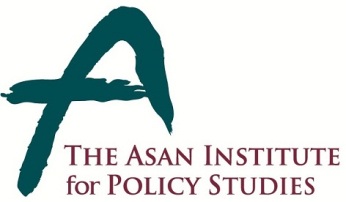 Press Release  Press Release  June 17, 2014For Immediate Release Total of 2 PagesContact Points: Shawn SeilerTel: 202-464-6017Email: communications@asaninst.orgAbout the Asan Institute for Policy StudiesThe Asan Institute for Policy Studies is an independent think tank that provides innovative policy solutions and spearheads public discourse on the core issues in Korea, East Asia and the world. Our goal is to assist policymakers to make better informed and mutually beneficial policy decisions. The Asan Institute, established in 2008, has successfully hosted a series of international conferences including the Asan Plenum, the Asan China Forum and the Asan Nuclear Forum and published a number of books such as China’s Foreign Policy, Japan in Crisis, The Arab Spring, Escape From Camp 14 and The Orphan Master’s Son. The Asan Insitute for Policy Studies ranked 6th in "Top 45 Think Tanks in China, India, Japan and the Republic of Korea" and was the only domestic think tank that was selected in the "Best Think Tank Conference" by Think Tanks and Civil Societies Program at the University of Pennsylvania.